számú melléklet: A belterületi  szabályozási terv BSZTmód/2017/1 belterületi szabályozási fedvényterve ésA külterületi  szabályozási tervKSZTa/mód/2017/1 külterületi szabályozási fedvényterve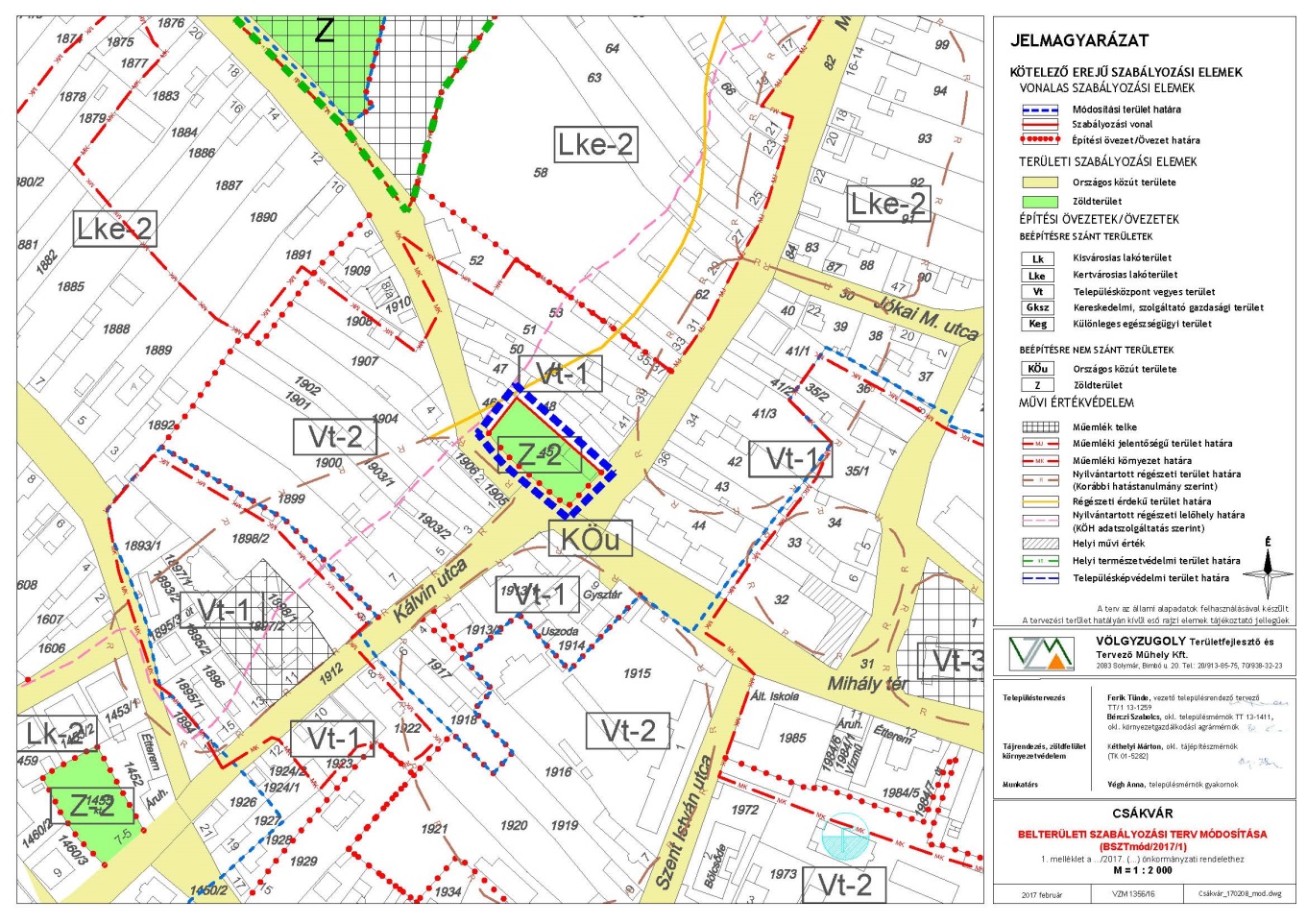 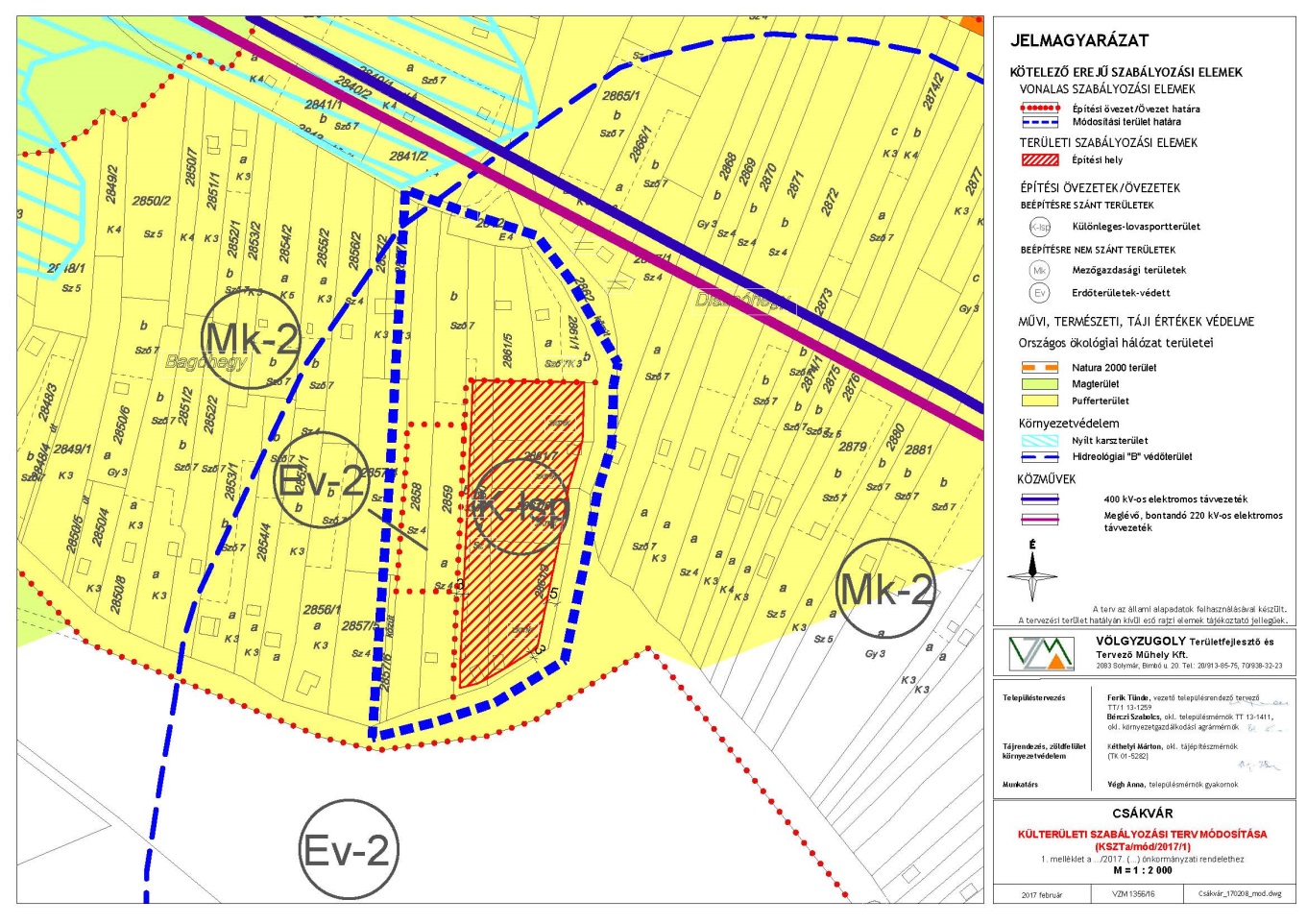 